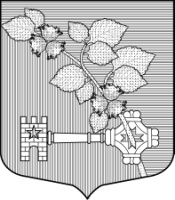    АДМИНИСТРАЦИЯВИЛЛОЗСКОГО ГОРОДСКОГО ПОСЕЛЕНИЯЛОМОНОСОВСКОГО РАЙОНАП О С Т А Н О В Л Е Н И Е  № 102  09  марта 2023 года                                                                               гп. ВиллозиВ соответствии со ст.39.11-39.13 Федерального закона от 25.10.2001 №136-ФЗ "Земельный кодекс Российской Федерации", Федеральным законом от 06.10.2003 №131-ФЗ "Об общих принципах организации местного самоуправления в Российской Федерации", Федеральным законом от 05.04.2013 №44-ФЗ "О контрактной системе в сфере закупок товаров, работ, услуг для обеспечения государственных и муниципальных нужд", Положением об администрации П О С Т А Н О В Л Я Ю:Внести в Приложение №2 «Состав аукционной комиссии по продаже земельных участков или прав на заключение договоров аренды земельных участков, находящихся в муниципальной собственности муниципального образования Виллозское городское поселение муниципального образования  Ломоносовский муниципальный район Ленинградской области и земельных участков, государственная собственность на которые не разграничена», утвержденное Постановлением администрации Виллозского городского поселения №588 от 16.12.2021г.  следующие изменения:заменить члена комиссии(секретаря комиссии) с Химковой Татьяны Викторовны на  Пялль Ирину Геннадьевну.Настоящее постановление подлежит опубликованию (обнародованию), размещению на официальном сайте администрации муниципального образования Виллозского городского поселения. Контроль за исполнением настоящего постановления оставляю за собой.Врио главы администрацииВиллозского городского поселения                         	                               А.А. ЕфременкоО внесении изменений  в Состав аукционной комиссии по продаже земельных участков или прав на заключение договоров аренды земельных участков, находящихся в муниципальной собственности муниципального образования Виллозское городское поселение муниципального образования Ломоносовский муниципальный район Ленинградской области и земельных участков, государственная собственность на которые не разграничена